The Will of GodPastor Yoo Nam KangJohn 6:39-40John 6:39-40
39 And this is the will of God, that I should not lose even one of all those he has given me, but that I should raise them up at the last day. 40 For it is my Father’s will that all who see his Son and believe in him should have eternal life. I will raise them up at the last day.”Deuteronomy 33:29
How blessed you are, O Israel! Who else is like you, a people saved by the Lord?
He is your protecting shield and your triumphant sword!
Your enemies will cringe before you, and you will stomp on their backs!”John 6:15, 26-27
15 When Jesus saw that they were ready to force him to be their king, he slipped away into the hills by himself.
26 Jesus replied, “I tell you the truth, you want to be with me because I fed you, not because you understood the miraculous signs. 27 But don’t be so concerned about perishable things like food. Spend your energy seeking the eternal life that the Son of Man can give you. For God the Father has given me the seal of his approval.”1. Eternal life is given to those who look to the Son and believeJohn 6:40
For it is my Father’s will that all who see his Son and believe in him should have eternal life. I will raise them up at the last day.”John 16:15
All that belongs to the Father is mine; this is why I said, ‘The Spirit will tell you whatever he receives from me.’John 17:10
All who are mine belong to you, and you have given them to me, so they bring me glory.2Corinthians 1:20
For all of God’s promises have been fulfilled in Christ with a resounding “Yes!” And through Christ, our “Amen” (which means “Yes”) ascends to God for his glory.1John 5:11-12
11 And this is what God has testified: He has given us eternal life, and this life is in his Son. 12 Whoever has the Son has life; whoever does not have God’s Son does not have life.2. God does not forsake anyone, but desires salvation for allJohn 6:39
And this is the will of God, that I should not lose even one of all those he has given me, but that I should raise them up at the last day3. Be satisfied by receiving (eating) the love of God (refers to “Whoever believes in me will never be thirsty”)John 6:35
Jesus replied, “I am the bread of life. Whoever comes to me will never be hungry again. Whoever believes in me will never be thirsty.Ezekiel 36:26
And I will give you a new heart, and I will put a new spirit in you. I will take out your stony, stubborn heart and give you a tender, responsive heart.Exodus 14:13-14
13 But Moses told the people, “Don’t be afraid. Just stand still and watch the Lord rescue you today. The Egyptians you see today will never be seen again. 14 The Lord himself will fight for you. Just stay calm.”2Corinthians 2:14
But thank God! He has made us his captives and continues to lead us along in Christ’s triumphal procession. Now he uses us to spread the knowledge of Christ everywhere, like a sweet perfume.John 15:7
But if you remain in me and my words remain in you, you may ask for anything you want, and it will be granted! 1Thessalonians 5:16-18
16 Always be joyful. 17 Never stop praying. 18 Be thankful in all circumstances, for this is God’s will for you who belong to Christ Jesus.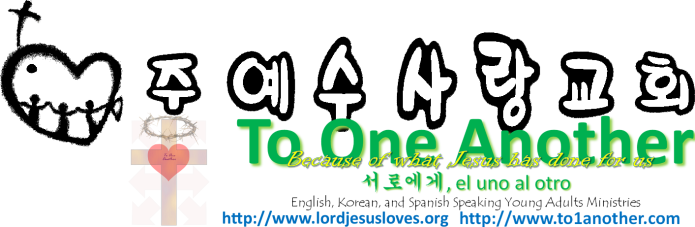 